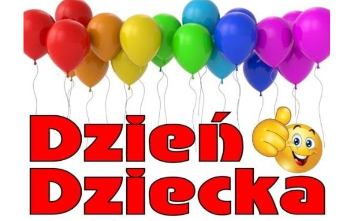 Wszystkiego najlepszego z okazji Dnia DzieckaŻyczymy Wam kochane dzieci: snów kolorowych,zabaw szalonych,przygód wspaniałych,przyjaciół oddanych, góry słodkości i mnóstwo radości.TEMAT KOMPLEKSOWY:  NIBY TACY SAMI, A JEDNAK INNIDzieci z różnych stron świata – rozmowa z dziećmi w oparciu o  film i wiersz ,,Dzieci świata”  Cele:  poszerzenie wiadomości na temat życia dzieci w innych krajach; dostrzeganie 
i szanowanie odmienności innych ludzi; rozwijanie umiejętności uważnego słuchania wiersza; doskonalenie sprawności ruchowejPodstawa programowa ( I 5, 7;  III 1,7; IV 5, 7)W tym tygodniu porozmawiamy o dzieciach z różnych stron świata. Jak wiecie na świecie mamy siedem kontynentów: Afrykę, Amerykę Północną, Amerykę Południową, Antarktydę, Australię, Europę i Azję i na każdym z nich mieszkają również dzieci. Zapewniam was jednak że pomimo tego że różnią się wyglądem, wszystkie kochają się bawić z kolegami
 i koleżankami tak jak Wy.Na początek zapraszam Was na poranną gimnastykę z Lulisią i Lulitulisiamihttps://www.youtube.com/watch?v=9iOLdoHhLpcObejrzyj filmik przedstawiający dzieci z różnych stron świata.     https://www.youtube.com/watch?v=zl_dYe03Yx0  Wysłuchaj wiersza autorstwa Wincentego Fabera pt. ,,Dzieci świata”.  Następnie odpowiedz na pytania.  W Afryce w szkole, na lekcji,Śmiała się dzieci gromada.Gdy im mówił malutki Gwinejczyk,że gdzieś na świecie śnieg pada.A jego rówieśnik, Eskimos,też w szkole, w chłodnej Grenlandii,nie uwierzył , że są na świeciegorące pustynie i palmy.Afryki, ani Grenlandiimy także jak dotąd nie znamy,a jednak wierzymy w lodowce,w gorące pustynie, w banany.I dzieciom z całego światachcemy ręce uścisnąć mocnoi wierzymy, że dzielni z nich ludzie,jak i z nas samych wyrosną.Pytania:- Z jakich stron świata pochodziły dzieci z wiersza? - Z czego śmiały się afrykańskie dzieci? - W co nie uwierzyli Eskimosi? - Co łączy wszystkie dzieci na świecie? Zabawy ruchowe: -  Marsz z przysiadami: dziecko maszeruje w kole . Na hasło rodzica hej wykonuje przysiad, po czym maszeruje dalej. -  Mosty: rodzic stoi w rozkroku, a dziecko przechodzi na czworakach pod jego nogami.- Celowanie - Rodzic na środku pomieszczenia ustawia dużą piłkę. Dziecko z pewnej  odległości małą piłeczką ma za zadanie trafić w dużą piłkę.- Dmuchamy- Dziecko i rodzic kładą się na brzuchu w odległości ok. 0,5m. Naprzeciwko siebie kładą małą, lekką piłeczkę i próbują w nią dmuchać, tak aby przeturlała się do drugiej osoby.Jak spędzają czas dzieci w różnych stronach świata -  film M. Kubackiej. Poznanie sposobów spędzania czasu, form aktywności i zabaw dzieci z wybranych kontynentów i krajów na świecie. https://www.youtube.com/watch?v=wuhdSrSzTJI&feature=youtu.be Pamiętajcie o tym że każdy z nas jest inny, równy i wyjątkowy.Na zakończenie posłuchajcie piosenki: Jesteśmy dziećmi – Śpiewające brzdące https://www.youtube.com/watch?v=7K3_mSb1zRQ Czy wiecie czego potrzebują dzieci na całym świecie? Wszystkie dzieci pragną miłości 
i radości. Karta pracy dla chętnych. Pokoloruj obrazek.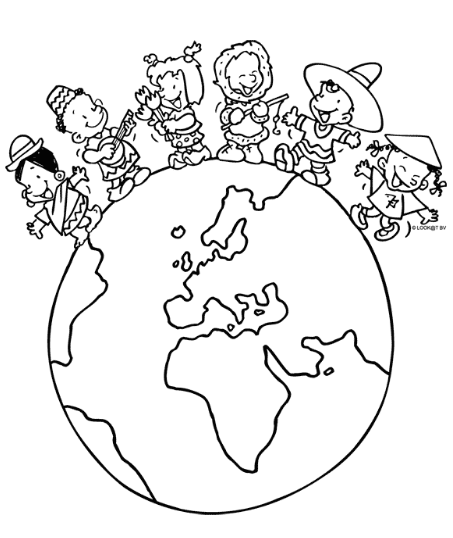 